STORIA 1 ESTETISTA, LEZIONE DEL GIORNO 21.04.2020, ORE 13-14, DOCENTE GIULIA MARIA CAPOCCIONILa repubblica romana e i magistratiNella repubblica romana i capi dello Stato erano i due consoli. Il Senato era una ristretta assemblea di nobili che dirigeva la politica di Roma e approvava le leggi. Alle assemblee popolari, i Comizi, spettava il compito di eleggere i magistrati.Durante il periodo repubblicano i magistrati più importanti erano:i consoli, cioè i capi dello Stato, la loro carica durava 1 anno; erano due e avevano il comando supremo dell’esercito. Convocavano i Comizi e il Senato; proponevano le leggi e davano il loro nome all’anno in cui erano in carica. Erano anche giudici.i pretori, la cui carica durava 1 anno, all’inizio della repubblica erano due, poi divennero otto; si occupavano dell’amministrazione della giustizia, ma avevano anche importanti ruoli militari; dopo le grandi conquiste fu affidata loro l’amministrazione delle province;il dittatore, la cui carica durava 6 mesi, era uno solo e veniva scelto dal Senato per far fronte a situazioni di emergenza; riuniva in sé tutti i potei civili e militari;i questori, la cui carica durava 1 anno, inizialmente erano due, poi furono aumentati progressivamente fino a venti; amministravano la finanza pubblica, ossia i soldi dello Stato;i censori, la cui carica durava 18 mesi, erano due ed erano incaricati di compilare il censimento, cioè l’elenco dei cittadini divisi in classi a seconda della ricchezza posseduta;gli edili, la cui carica durava 1 anno, erano quattro, due patrizi e due plebei, curavano la costruzione e la manutenzione delle opere pubbliche; i tribuni della plebe, la cui carca durava 1 anno, in origine erano due, poi vennero aumentati fino a dieci; avevano il compito di rappresentare la plebe. Potevano proporre leggi o far sospendere una legge dannosa per la plebe (diritto di veto). La loro persona era considerata sacra e inviolabile.E’ interessante osservare come sia cambiato nel tempo il significato di questi termini. Oggi infatti:il console è colui che rappresenta uno Stato all’estero;il censore è colui che giudica secondo la morale (ad esempio uno spettacolo o un’opera d’arte);il dittatore è colui che governa senza rispettare il volere del popolo; l’edile è chi lavora nell’industria dell’edilizia, cioè nella costruzione di case, fabbriche etc..;il questore dirige la polizia ed ha la responsabilità dell’ordine pubblico nell’ambito della provincia;il pretore è il giudice che si occupa delle cause minori.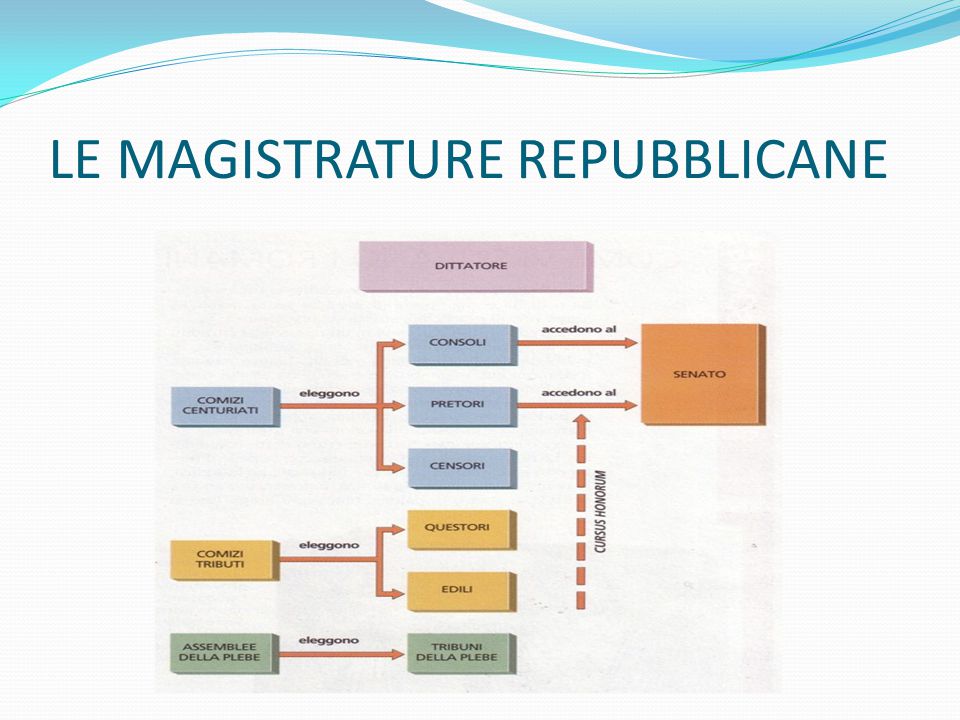 TEST DI STORIA 1 ESTETISTA, LEZIONE DEL GIORNO 21.04.2020, ORE 13-14, DOCENTE GIULIA MARIA CAPOCCIONINella  repubblica romana chi era a capo dello Stato?Il dittatoreI consoliI plebeiQuanti erano?dueottoventiPer quanto tempo restavano in carica?6 mesi1 anno18 mesiDi che cosa si occupavano?Dell’ediliziaDel censimentoDell’esercitoI tribuni delle plebe facevano parte delle famiglie più ricche di Roma.   V   FAmministravano la finanza a Romai pretorii consolii questoriIl dittatore veniva sceltodai consolidai tribuni della plebedal SenatoI comizi erano le assemblee di tutti i magistrati.   V   FI comizi erano assemblee popolari.   V    F Oggi il questore è ……………………………………………………………………………………………………………………………………………………………………..